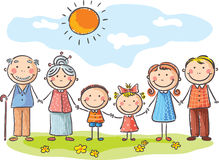 Propozycje działań i aktywności w domu dla dzieci  
z grupy VTemat tygodnia: Duże i małe rodziny w akcjiponiedziałek: 25.05.2020r.Temat dnia:  Rodziny duże, rodziny małe – wszystkie wspaniałe ..Przewidywane osiągnięcia dziecka:rozwiązuje zagadki słowne i układa z liter rozwiązania,rozwiązuje krzyżówkę,cieszy się z własnego zwycięstwa, ale również docenia i honoruje cudze zwycięstwo,przestrzega ustalonych reguł gry,wskazuje zbiory spełniające określone kryterium ilościowe i jakościowe,aktywnie słucha czytanego tekstu, koncentruje się na jego znaczeniu,realizuje zadania na podstawie analizy słuchanego tekstu,rozumie wartość i społeczną rolę rodziny,słucha utworów z różnych gatunków muzycznych,wypowiada się na temat upodobań i zainteresowań muzycznych w swojej rodzinie.Proponowane zajęcia dla dzieciIdzie, idzie maj – rozwiązywanie krzyżówki.W powietrzu się unosi, ludzi z miejsca na miejsce przenosi. samolotGdy do przedszkola przychodzimy, to się w niej bawimy. salaIdzie maj, szumi… gajNa wielkim ekranie rodzinne oglądanie. kinoKierowca i dwa koła, jeździć można dookoła. rower Czarny lub biały z komina uchodzi, czystemu powietrzu na pewno zaszkodzi. DymKrzyżówka 18Z rozwiązanym hasłem, wymyśl co może ci się kojarzyć. Narysuj swoje rozwiązanie w zeszycie.Dziecko wymyśla ciąg dalszy, czyli co może być majowe, np. majowy deszczyk, majowy weekend, majowy wiatr, majowy kwiat.[Środki dydaktyczne: arkusz papieru z narysowanymi polami krzyżówki, kartoniki z literami]Na  rodzinny  piknik – gra planszowa [Karta pracy].W pierwszym  polu będzie napis ,,dom”,  a ostatni ,,piknik”. Pozostałe pola gry wymyśl samodzielnie, rozrysuj planszę i instrukcję gry. Przygotuj kostkę, pionki i zaproś domowników do wspólnej gry.Rodziny wokół nas – twórczość plastyczna.Zastanów się jakie rodziny znasz, które mieszkają obok ciebie, o jakich słyszałeś lub odwiedzałeś. Narysuj swoją wybraną rodzinę.Po narysowaniu pracy rozmawiamy z dzieckiem i wyjaśniamy, co to jest rodzina, czy jest ważna, czy są rodziny małe lub duże, o ważności każdej z osób w rodzinie.Wianek –  próby wycia wianka z kwiatów polnych (stokrotki, mniszka lekarskiego).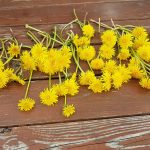 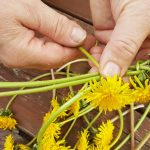 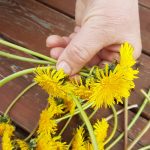 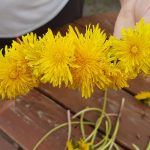 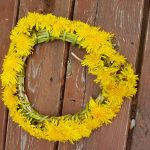 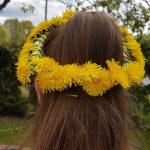 Wianuszek – zabawa ruchowa. Dziecko chodzi mówiąc:Kwiatuszek, kwiatuszek, zrobimy wianuszek.Jak córeczka go ponosi, da go temu kto poprosi!Rodzinne granie – rodzinne słuchanie.Poszukaj w domu instrumentów muzycznych, zaproś rodziców do wspólnego muzykowania. Jeżeli nie posiadasz instrumentu, wymyśl sam z tego co akurat masz np.: plastikową butelkę napełni ryżem lub pudełko.Propozycje do samodzielnego wykonania instrumentów: 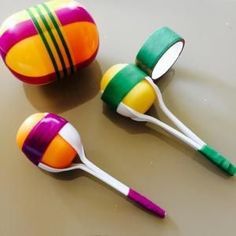 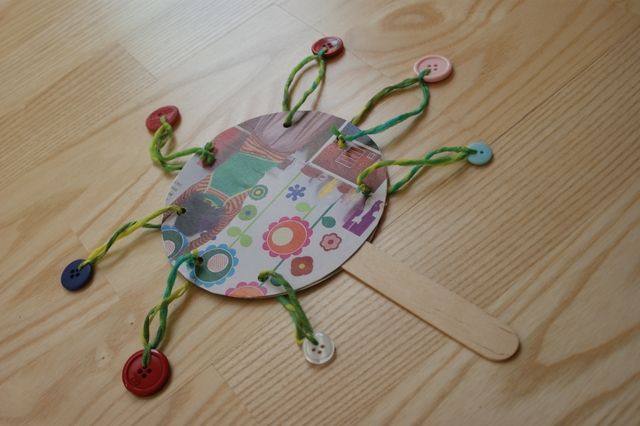 Dodatkowe materiały: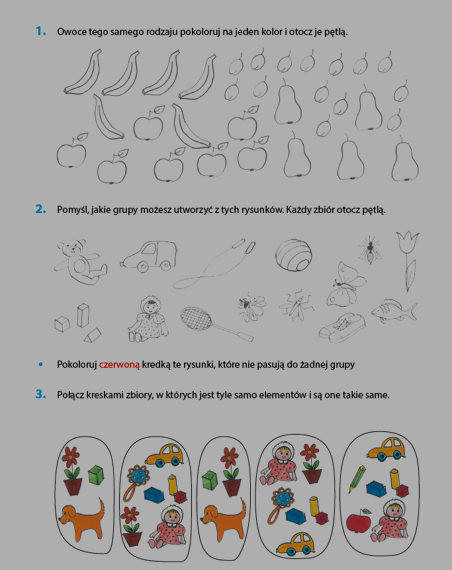 Pokoloruj według kodu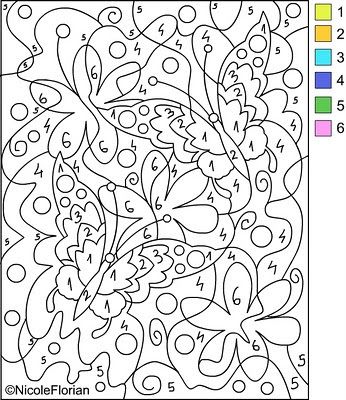 